Новополоцкая городская организация ОСВОД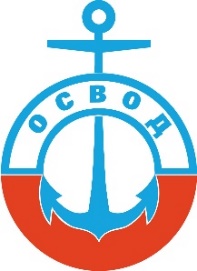  211446 г. Новополоцк, ул. Парковая, 1а. т.75-35-62     ОСВОД ПРЕДУПРЕЖДАЕТ – ЛЕД ОПАСЕН!      ОСВОД обращается ко всем гражданам с просьбой не нарушатьмеры безопасности на льду.Это нужно знать: - Безопасным для человека считается лед толщиной от 10 см в пресной воде и 15 см в соленой.
- В устьях рек и протоках прочность льда ослаблена.
- Лед непрочен в местах быстрого течения, бьющих ключей и стоковых вод, а так же в районах произрастания водной растительности, вблизи деревьев, кустов, камыша.
- Если температура воздуха выше 0 градусов держится более трех дней, то прочность льда снижается на 25%.Прочность льда можно определить визуально: лед голубого, зеленоватого цвета - прочный, белого - прочность его в 2 раза меньше, матово-белый или с желтоватым, серым оттенком - ненадежен. Такой лед обрушивается без предупредительного потрескивания.Несоблюдение правил безопасности на водных объектах часто становится причиной гибели и травматизма людей. КАТЕГОРИЧЕСКИ ЗАПРЕЩАЕТСЯ:- испытывать прочность льда ударом ноги по льду-в этом   случае можно сразу же провалится в воду.- выходите на тонкий не окрепший лед.
- собирайтесь группами на отдельных участках льда.- приближайтесь к промоинам, трещинам, прорубям на льду.- скатывайтесь на санках, лыжах с крутых берегов на тонкий лед.- катание на коньках, на санках, игра в хоккей
-  переходите водоем по льду в запрещенных местах.-  выходите на лед в темное время суток и при плохой видимости   (тумане, снегопаде)
- Не выезжайте на лед на мотоциклах, автомобилях вне переправ.
Что делать, если вы провалились в холодную воду: - Не паникуйте, не делайте резких движений, стабилизируйте дыхание.
- Раскиньте руки в стороны и постарайтесь зацепиться за кромку льда, придав телу горизонтальное положение.
- Зовите на помощь: «Тону!»
- Попытайтесь осторожно лечь грудью на край льда и забросить одну, а потом и другую ноги на лед.
- Если лед выдержал, перекатываясь, медленно ползите в ту сторону, откуда пришли, ведь здесь лед уже проверен на прочность.
- Не останавливаясь, идите к ближайшему жилью.- Отдохнуть можно только в тёплом помещении.	
Если нужна ваша помощь:- вызвать «скорую помощь» 103 и спасателей по сотовому телефону «112».-позвать на помощь людей
- Вооружитесь любой длинной палкой, доской, шестом или веревкой.
- Можно связать воедино шарфы, ремни или одежду.
- Ползком, широко расставляя при этом руки и ноги и толкая перед собою спасательные средства, осторожно передвигайтесь к полынье.
- Остановитесь в 3-4 метрах от находящегося в воде человека и бросьте ему веревку, край одежды, подайте палку, лыжу или шест.- Подавать пострадавшему руку небезопасно, т.к., приближаясь к полынье, вы увеличите нагрузку на лед и рискуете провалиться -Осторожно вытащите пострадавшего на лед и вместе с ним ползком выбирайтесь из опасной зоны. - без резких движений отползайте в ту сторону, откуда пришли
- Доставьте пострадавшего в теплое место.
- Окажите ему помощь: снимите с него мокрую одежду, энергично разотрите тело (до покраснения кожи), напоите горячим чаем.                     
- Ни в коем случае не давайте пострадавшему алкоголь - в подобных случаях это может привести к летальному исходу.
- Вызовите скорую медицинскую помощь.Председатель Новополоцкой городской организации ОСВОД                                                                                                                                                                 Е.П.Купава                                                                                                     т.+ 375336963998